Den Titel mit dem Zeichensatz Times New Roman 14 fett Die Autoren in Times New Roman 12 kursiv, bei verschiedenen Einrichtungen eine hochgestellte Nummer hinter den Autorennamen z.B. N. Müller1,2,3, N.Wiehl2, etc.4,5,61Die Einrichtungen in Times New Roman 10 z.B. GSI Helmholtzzentrum für Schwerionenforschung GmbH, Darmstadt, Germany; 2Johannes Gutenberg-Universität Mainz, Germany; 3Helmholtz-Institut Mainz, Germany; 4Lawrence Berkeley National Laboratory, Berkeley, CA, USA; 5University of California, Berkeley, CA, USA;6Advanced Science Research Center, Japan Atomic Energy Agency, Tokai, JapanDann kommt der Text auch in Times New Roman 10, die Sprache kann deutsch oder englisch sein. Der Bericht darf nicht länger als eine Seite sein. Hier ein Beispiel. For the synthesis of the new element with atomic number Z = 120, the fusion reaction of 50Ti with 249Cf was studied at the gas-filled recoil separator TASCA [1]. Pre-used 249Cf, originating from the decay of 249Bk, was provided by the Lawrence Berkeley National Laboratory to produce suitable targets.The chemical form of the delivered 249Cf was either the oxide, chloride or the nitrate. In a first step the material was dissolved in 8 M HCl. The 249Cf solution contained Al, Fe, Pb and Ti as impurities. In a first purification step the anion-exchanger BioRad AG MP-1M was applied to remove Al and Fe from the solution. In the second step a cation exchange column with DOWEX 50WX8 was used for the removal of Pb and Ti. Over both purification steps the Cf recovery was almost 100 %.A rotating target wheel assembly was used, which was previously tested to accept high beam intensities up to 2 µA (particle). Molecular plating (MP) [2] was employed for the preparation of 249Cf layers on ~2.2-µm thick Ti backing foils produced by cold rolling at GSI.The average foil thickness was determined by weighing, whereas the homogeneity of the foil thickness was checked by α-particle energy-loss measurements over 5 positions per foil. The standard deviation of the foil thickness varied between 0.03 and 0.14 µm.The deposition parameters for Cf were optimized in experiments with Gd. This also included MP with 153Gd-tracer to verify the homogeneity of the Gd layer using a commercial radiographic imager [3] (FLA 7000 from FUJIFILM Corp.).The first step in the MP of Cf was the conversion of the Cf chloride into the nitrate by evaporation to dryness and re-dissolution in 8 M HNO3. An aliquot of the Cf-solution with about 3 mg of 249Cf (455 MBq) was evaporated to dryness in a TeflonTM beaker. The green residue was re-dissolved in a small volume (100 µl) of 0.1 M HNO3. The solution was transferred into an electrochemical deposition cell (EDC) made of PEEK. The beaker was washed with 3 x 300 µl isopropanol, which was also transferred to the EDC. The EDC was filled up to a volume of 52 ml with isobutanol. For the mixing during the deposition process an ultrasonic stirrer was used [3]. For the MP of 249Cf with a surface of 6 cm2 a voltage of 200 – 600 V at a maximum current density of about 0.3 mA/cm2 was applied. The deposition time was 4 – 5 hours. The deposition yield exceeded 90 %. Fig. 1 shows one of the produced target segments.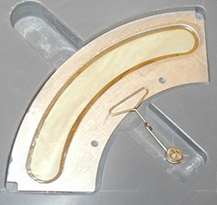 Figure 1: Cf target-segmentPrior to the production of ~0.5-mg/cm2 thick 249Cf targets, a thin 249Cf target was prepared. With this target we tested the deposition parameters. Before the deposition, and in 1-h steps during the MP process, 10 μl aliquots of the 249Cf-solution were evaporated to dryness for α-particle spectroscopy. With these measurements the decreasing Cf content in the solution during the deposition was determined as well as the deposition yield.As a method for the yield determination, γ spectroscopy was used. For this, the thin 249Cf target served as a reference sample. The distance from the target to the γ detector was about 3 m, the dead time was 5%. The data confirmed a thickness of ~0.5-mg/cm2, and the final analysis of the thickness values, including measurements performed after the element 120 experiment [1], is in progress.Acknowledgments: We would like to thank Robert F. Fairchild II, Naomi E. Reeves, John A. van Wart and LBNL's entire Radiation Protection Group of the Environmental Health and Safety Division for their leadership and active support with the preparation and execution of the 249Cf shipment to Germany.References[1]	Ch.E. Düllmann et al., this scientific report (2012).[2]	K. Eberhardt et al., Nucl. Instrum. Meth. Phys. Res. A590, 134 (2008).[3]	A. Vascon et al., Nucl. Instrum. Meth. Phys. Res. A655, 72 (2011).